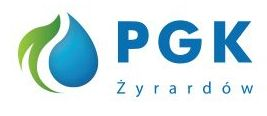 SPECYFIKACJA WARUNKÓW ZAMÓWIENIAw postępowaniu o udzielenie zamówienia publicznego prowadzonym w trybie podstawowym bez negocjacji„Wykonanie w trybie zaprojektuj i wybuduj remontu pomieszczeń w budynku administracyjnym PGK " Żyrardów" Sp. z o. o.”Nr ref.: ZP.26.DI.11.PZP.2023Podstawa prawna: Ustawa z dnia 11.09.2019 r. - Prawo zamówień publicznych (Dz.U. z 2023 r., poz. 1605 z późn. zm.)ZatwierdziłWykonawca zobowiązany jest do dokładnego zapoznania się z treścią SWZ.Wykonawca ponosi ryzyko niedostarczenia wszystkich wymaganych informacji i dokumentów oraz przedłożenia oferty nieodpowiadającej wymaganiom określonym przez Zamawiającego.I Nazwa oraz adres Zamawiającego, numer telefonu, adres poczty elektronicznej oraz strony internetowej prowadzonego postępowaniaNazwa i adres Zamawiającego: Przedsiębiorstwo Gospodarki Komunalnej „Żyrardów” Sp. z o. o., ul. Czysta 5, 96-300 Żyrardów (KRS 0000153850)Numer tel.: 46 855 40 41,  46 855 40 42Godziny pracy: 700-1500 od poniedziałku do piątku.Adres strony internetowej: www.pgk.zyrardów.plAdres strony internetowej prowadzonego postępowania platforma zakupowa: https://platformazakupowa.pl/pn/pgk_zyrardowII Adres strony internetowej, na której udostępniane będą zmiany i wyjaśnienia treści SWZ oraz inne dokumenty zamówienia bezpośrednio związane z postępowaniem o udzielenie zamówieniaZmiany i wyjaśnienia treści SWZ oraz inne dokumenty zamówienia bezpośrednio związane z postepowaniem o udzielenie zamówienia o udzielenie zamówienia będą udostępnione na platformie zakupowej:  https://platformazakupowa.pl/pn/pgk_zyrardowIII Tryb udzielenia zamówieniaPostępowanie o udzielenie zamówienia prowadzonego jest w trybie podstawowym na podstawie art. 275 pkt. 1 ustawy z dnia 11 września 2019 r. – Prawo zamówień publicznych (Dz.U. z 2023 r., poz. 1605, ze zm.), zwanej dalej „PZP” oraz zgodnie z wymogami określonymi w niniejszej Specyfikacji Warunków Zamówienia, zwanej dalej „SWZ”.1. Wspólny Słownik Zamówień (CPV): 2. Opis przedmiotu zamówieniaVI Termin wykonania zamówieniaWykonawca zobowiązany jest realizować przedmiot zamówienia w terminie (dni, tygodni, miesięcy, lat) *:do dnia 31.01.2024 VII Projektowane postanowienia umowy w sprawie zamówienia publicznego, które zostanąwprowadzone do treści tej umowyZamawiający wymaga, aby wybrany Wykonawca zawarł z nim umowę na warunkach określonych w projekcie umowy stanowiącym Załącznik nr 3 do SWZ. Zamawiający zastrzega sobie, iż ostateczna treść umowy w stosunku do projektu umowy może ulec zmianie, jednakże wyłącznie w zakresie niezmieniającym istotnych warunków złożonej oferty i SWZ. Zamawiający, zgodnie z art. 455 ust. 1 ustawy Pzp, przewiduje możliwość dokonania zmian postanowień zawartej umowy w sprawie zamówienia publicznego, w sposób i na warunkach określonych w projekcie umowy. Projektowane postanowienia umowy w sprawie zamówienia publicznego, które zostaną wprowadzone do treści umowy, określone zostały w Załączniku nr 3 do SWZ.Wykonawca zobowiązany będzie zawrzeć umowę w terminie i miejscu wskazanym przez Zmawiającego po uprzednim uzgodnieniu. VIII Informacje o środkach komunikacji elektronicznej, przy użyciu, których Zamawiający będziekomunikował się z Wykonawca oraz informacje o wymaganiach technicznych i organizacyjnych sporządzenia, wysyłania i odbierania korespondencji elektronicznej. Postępowanie prowadzone jest w języku polskim w formie elektronicznej za pośrednictwem platformy zakupowej (dalej, jako „Platforma”) pod adresem: https://platformazakupowa.pl/pn/pgk_zyrardow.W celu skrócenia czasu udzielenia odpowiedzi na pytania preferuje się, aby komunikacja między Zamawiającym a Wykonawcami, w tym wszelkie oświadczenia, wnioski, zawiadomienia oraz informacje, przekazywane są w formie elektronicznej za pośrednictwem platformazakupowa.pl i formularza „Wyślij wiadomość do Zamawiającego”.  Za datę przekazania (wpływu) oświadczeń, wniosków, zawiadomień oraz informacji przyjmuje się datę ich przesłania za pośrednictwem platformazakupowa.pl poprzez kliknięcie przycisku  „Wyślij wiadomość do Zamawiającego”, po których pojawi się komunikat, że wiadomość została wysłana do Zamawiającego. Zamawiający będzie przekazywał wykonawcom informacje w formie elektronicznej za pośrednictwem platformazakupowa.pl. Informacje dotyczące odpowiedzi na pytania, zmiany specyfikacji, zmiany terminu składania i otwarcia ofert Zamawiający będzie zamieszczał na platformie w sekcji “Komunikaty”. Korespondencja, której zgodnie z obowiązującymi przepisami adresatem jest konkretny Wykonawca, będzie przekazywana w formie elektronicznej za pośrednictwem platformazakupowa.pl do konkretnego Wykonawcy. Wykonawca, jako podmiot profesjonalny ma obowiązek sprawdzania komunikatów i wiadomości bezpośrednio na platformazakupowa.pl przesłanych przez Zamawiającego, gdyż system powiadomień może ulec awarii lub powiadomienie może trafić do folderu SPAM. Zamawiający, zgodnie z § 3 ust. 3 Rozporządzenia Prezesa Rady Ministrów w sprawie użycia środków komunikacji elektronicznej w postępowaniu o udzielenie zamówienia publicznego oraz udostępnienia i przechowywania dokumentów elektronicznych (Dz. U. z 2017 r. poz. 1320; dalej: “Rozporządzenie w sprawie środków komunikacji”), określa niezbędne wymagania sprzętowo - aplikacyjne umożliwiające pracę na platformazakupowa.pl, tj.: stały dostęp do sieci Internet o gwarantowanej przepustowości nie mniejszej niż 512 kb/s, komputer klasy PC lub MAC o następującej konfiguracji: pamięć min. 2 GB Ram, procesor Intel IV 2 GHZ lub jego nowsza wersja, jeden z systemów operacyjnych - MS Windows 7, Mac Os x 10 4, Linux, lub ich nowsze wersje, zainstalowana dowolna przeglądarka internetowa, w przypadku Internet Explorer minimalnie wersja 10 0., włączona obsługa JavaScript, zainstalowany program Adobe Acrobat Reader lub inny obsługujący format plików .pdf, Platformazakupowa.pl działa według standardu przyjętego w komunikacji sieciowej - kodowanie UTF8, Oznaczenie czasu odbioru danych przez platformę zakupową stanowi datę oraz dokładny czas (hh:mm:ss) generowany wg. czasu lokalnego serwera synchronizowanego z zegarem Głównego Urzędu Miar. Wykonawca, przystępując do niniejszego postępowania o udzielenie zamówienia publicznego: akceptuje warunki korzystania z platformazakupowa.pl określone w Regulaminie zamieszczonym na stronie internetowej pod linkiem  w zakładce „Regulamin" oraz uznaje go za wiążący, zapoznał i stosuje się do Instrukcji składania ofert/wniosków dostępnej na stronie platformazakupowa.pl,Zamawiający nie ponosi odpowiedzialności za złożenie oferty w sposób niezgodny z Instrukcją korzystania z platformazakupowa.pl, w szczególności za sytuację, gdy Zamawiający zapozna się z treścią oferty przed upływem terminu składania ofert (np. złożenie oferty w zakładce 	„Wyślij wiadomość do Zamawiającego”).  Taka oferta zostanie uznana przez Zamawiającego za ofertę handlową i nie będzie brana pod uwagę w przedmiotowym postępowaniu, ponieważ nie został spełniony obowiązek narzucony w art. 221 Ustawy Prawo Zamówień Publicznych.Zamawiający informuje, że instrukcje korzystania z platformazakupowa.pl dotyczące w szczególności logowania, składania wniosków o wyjaśnienie treści SWZ, składania ofert oraz innych czynności podejmowanych w niniejszym postępowaniu przy użyciu platformazakupowa.pl znajdują się w zakładce „Instrukcje dla Wykonawców" na stronie internetowej pod adresem: https://platformazakupowa.pl/strona/45-instrukcje .Zamawiający nie przewiduje sposobu komunikowania się z Wykonawcami w inny sposób niż przy użyciu środków komunikacji elektronicznej, wskazanych w SWZ. IX Informacje o sposobie komunikowania się zamawiającego z wykonawcami w inny sposób niż przy użyciu środków komunikacji elektronicznej w przypadku zaistnienia jednej z sytuacji określonych w art. 65 ust. 1, art. 66 i art. 69.Nie dotyczy X Wskazanie osób uprawnionych do komunikowania się z Wykonawcami.Zamawiający wyznacza następujące osoby do kontaktu z Wykonawcami:Paulina Sapińska-Szwed, Marta Brzezińska,  tel. 46 855 40 41 wew. 264.Kamil Michalczyk tel. 0 46 855 40 41 wew. 240 XI Termin związania z ofertąWykonawca jest związany z ofertą od dnia upływu terminu składania ofert do dnia 25.11.2023 r., przy czym pierwszym dniem terminu związania z oferta jest dzień, w którym upływa termin składania ofert.W przypadku, gdy wybór najkorzystniejszej oferty nie nastąpi przed upływem terminu związania z ofertą określonego w SWZ, Zamawiający przed upływem terminu związania z ofertą zwraca się jednokrotnie do Wykonawcy o wyrażenie zgody na przedłużenie tego terminu o wskazany przez niego okres, nie dłuższy niż 30 dni.Przedłużenie terminu związania z ofertą, o którym mowa w ust. 2 wymaga złożenia przez Wykonawcę pisemnego oświadczenia o wyrażeniu zgody na przedłużenie terminu związania z ofertą.XII Opis sposobu przygotowania ofertyOferta, wniosek oraz przedmiotowe środki dowodowe, (jeżeli były wymagane) składane elektronicznie muszą zostać podpisane elektronicznym kwalifikowanym podpisem w przypadku zamówień o wartości równej lub przekraczającej progi unijne, w przypadku zamówień o wartości niższej od progów unijnych Oferta, wniosek oraz przedmiotowe środki dowodowe, (jeżeli były wymagane) składane elektronicznie muszą zostać podpisane elektronicznym kwalifikowanym podpisem lub podpisem zaufanym lub podpisem osobistym. W procesie składania oferty, wniosku w tym przedmiotowych środków dowodowych na platformie, kwalifikowany podpis elektroniczny Wykonawca może złożyć bezpośrednio na dokumencie, który następnie przesyła do systemu (opcja rekomendowana przez platformazakupowa.pl) oraz dodatkowo dla całego pakietu dokumentów w kroku 2 Formularza składania oferty lub wniosku (po kliknięciu w przycisk Przejdź do podsumowania). Poświadczenia za zgodność z oryginałem dokonuje odpowiednio Wykonawca, podmiot, na którego zdolnościach lub sytuacji polega Wykonawca, Wykonawcy wspólnie ubiegający się o udzielenie zamówienia publicznego albo pod Wykonawca, w zakresie dokumentów, które każdego z nich dotyczą. Poprzez oryginał należy rozumieć dokument podpisany kwalifikowanym podpisem elektronicznym lub podpisem zaufanym lub podpisem osobistym przez osobę/osoby upoważnioną/upoważnione. Poświadczenie za zgodność z oryginałem następuje w formie elektronicznej podpisane kwalifikowanym podpisem elektronicznym lub podpisem zaufanym lub podpisem osobistym przez osobę/osoby upoważnioną/upoważnione.  Oferta powinna być: sporządzona na podstawie załączników niniejszej SWZ w języku polskim, złożona 	przy 	użyciu 	środków 	komunikacji 	elektronicznej 	tzn. 	za 	pośrednictwem platformazakupowa.pl, podpisana kwalifikowanym podpisem elektronicznym lub podpisem zaufanym lub podpisem osobistym przez osobę/osoby upoważnioną/upoważnione,Podpisy kwalifikowane wykorzystywane przez wykonawców do podpisywania wszelkich plików muszą spełniać “Rozporządzenie Parlamentu Europejskiego i Rady w sprawie identyfikacji elektronicznej i usług zaufania w odniesieniu do transakcji elektronicznych na rynku wewnętrznym (eIDAS) (UE) nr 910/2014 - od 1 lipca 2016 roku”. W przypadku wykorzystania formatu podpisu XAdES zewnętrzny. Zamawiający wymaga dołączenia odpowiedniej ilości plików, podpisywanych plików z danymi oraz plików XAdES. Zgodnie z art. 8 ust. 3 ustawy Pzp, nie ujawnia się informacji stanowiących tajemnicę przedsiębiorstwa, w rozumieniu przepisów o zwalczaniu nieuczciwej konkurencji. Jeżeli Wykonawca, nie później niż w terminie składania ofert, w sposób niebudzący wątpliwości zastrzegł, że nie mogą być one udostępniane oraz wykazał, załączając stosowne wyjaśnienia, iż zastrzeżone informacje stanowią tajemnicę przedsiębiorstwa. Na platformie w formularzu składania oferty znajduje się miejsce wyznaczone do dołączenia części oferty stanowiącej tajemnicę przedsiębiorstwa. Wykonawca, za pośrednictwem platformazakupowa.pl może przed upływem terminu do składania ofert zmienić lub wycofać ofertę. Sposób dokonywania zmiany lub wycofania oferty zamieszczono w instrukcji zamieszczonej na stronie internetowej pod adresem: https://platformazakupowa.pl/strona/45-instrukcje .Każdy z wykonawców może złożyć tylko jedną ofertę. Złożenie większej liczby ofert lub oferty zawierającej propozycje wariantowe spowoduje podlegać będzie odrzuceniu. Wykonawca przystępując do niniejszego postepowania o udzielenie zamówienia publicznego:Akceptuje warunki korzystania z platrormyzakupowa.pl określone w Regulaminie zamieszczonym na stronie internetowej w zakładce „Regulamin” oraz uznaje go za wiążący,Zapoznał i stosuje się do Instrukcji składania ofert/wniosków dostępnej na stronie platformazakupowa.plZamawiający nie ponosi odpowiedzialności za złożenie oferty w sposób niezgodny z Instrukcja korzystania z platformazakupowa.pl, w szczególności za sytuacje, gdy zamawiający zapozna się z treścią oferty przed upływem terminu składania ofert (np. złożeni oferty w zakładce „Wyślij wiadomość do zamawiającego). Taka oferta zostanie uznana przez Zamawiającego za ofertę handlową i nie będzie brana pod uwagę w przedmiotowym postepowaniu, ponieważ nie został spełniony obowiązek narzucony w art. 221 ustawy pzp.Zamawiający informuje, że instrukcje korzystania z platformazakupowa.pl dotyczące w szczególności logowania, składania wniosków o wyjaśnienie treści SWZ, składania ofert oraz innych czynności podejmowanych w niniejszym postępowaniu przy użyciu platformazakupowa.pl znajdują się w zakładce „Instrukcje dla Wykonawców” na stronie internetowej pod adresem: https://platformazakupowa.pl/strona/45-instrukcje.Wykonawca może zwrócić się do Zamawiającego z wnioskiem o wyjaśnienie treści SWZ.Zamawiający jest obowiązany udzielić wyjaśnień niezwłocznie, jednak nie później niż na 2 dni przed upływem terminu składania odpowiednio ofert, pod warunkiem, że wniosek o wyjaśnienie treści SWZ wpłynął do zamawiającego nie później niż na 4 dni przed upływem terminu składania odpowiednio ofert.Jeżeli Zamawiający nie udzieli wyjaśnień w terminie, o którym mowa w ust. 13, przedłuża termin składania ofert o czas niezbędny do zapoznania się wszystkich zainteresowanych wykonawców z wyjaśnieniami niezbędnymi do należytego przygotowania i założenia ofert. W przypadku, gdy wniosek o wyjaśnienie treści SWZ nie wpłynął w terminie, o którym mowa w usta. 15, zamawiający nie ma obowiązku udzielania wyjaśnień SWZ oraz obowiązku przedłużania terminu składania ofert.Przedłużenie terminu składania ofert, o którym mowa w ust. 14, nie wpływa na bieg terminy składania wniosków o wyjaśnienie treści SWZ.Ceny oferty muszą zawierać wszystkie koszty, jakie musi ponieść Wykonawca, aby zrealizować zamówienie z najwyższą starannością oraz ewentualne rabaty. Dokumenty i oświadczenia składane przez Wykonawcę powinny być w języku polskim, chyba, że w SWZ dopuszczono inaczej. W przypadku załączenia dokumentów sporządzonych w innym języku niż dopuszczony, Wykonawca zobowiązany jest załączyć tłumaczenie na język polski. Zgodnie z definicją dokumentu elektronicznego z art. 3 ustęp 2 Ustawy o informatyzacji działalności podmiotów realizujących zadania publiczne, opatrzenie pliku zawierającego skompresowane dane kwalifikowanym podpisem elektronicznym jest jednoznaczne z podpisaniem oryginału dokumentu, z wyjątkiem kopii poświadczonych odpowiednio przez innego Wykonawcę ubiegającego się wspólnie z nim o udzielenie zamówienia, przez podmiot, na którego zdolnościach lub sytuacji polega Wykonawca, albo przez pod Wykonawcę. Maksymalny rozmiar jednego pliku przesyłanego za pośrednictwem dedykowanych formularzy do: złożenia, zmiany, wycofania oferty wynosi 150 MB natomiast przy komunikacji wielkość pliku to maksymalnie 500 MB. Formaty 	plików 	wykorzystywanych przez wykonawców powinny 	być zgodne z “OBWIESZCZENIEM PREZESA RADY MINISTRÓW z dnia 9 listopada 2017 r. w sprawie ogłoszenia jednolitego tekstu dla rozporządzenia Rady Ministrów w sprawie Krajowych Ram Interoperacyjności, minimalnych wymagańrejestrów publicznych i wymiany informacji w postaci elektronicznej oraz minimalnych wymagań dla systemów teleinformatycznych”. Zalecenia: Zamawiający rekomenduje wykorzystanie formatów:.pdf .doc .xls .jpg (.jpeg) ze szczególnym wskazaniem na .pdf W celu ewentualnej kompresji danych Zamawiający rekomenduje wykorzystanie jednego z formatów: −  .zip  −  .7Z Wśród formatów powszechnych a NIE występujących w rozporządzeniu występują:.rar .gif .bmp .numbers .pages. Dokumenty złożone w takich plikach zostaną uznane za złożone nieskutecznie. Zamawiający zwraca uwagę na ograniczenia wielkości plików podpisywanych profilem zaufanym, który wynosi max 10MB, oraz na ograniczenie wielkości plików podpisywanych w aplikacji eDoApp służącej do składania podpisu osobistego, który wynosi max 5MB. Ze względu na niskie ryzyko naruszenia integralności pliku oraz łatwiejszą weryfikację podpisu, Zamawiający zaleca, w miarę możliwości, przekonwertowanie plików składających się na ofertę na format .pdf  i opatrzenie ich podpisem kwalifikowanym PAdES.  Pliki w innych formatach niż PDF zaleca się opatrzyć zewnętrznym podpisem XAdES. Wykonawca powinien pamiętać, aby plik z podpisem przekazywać łącznie z dokumentem podpisywanym. Zamawiający zaleca, aby w przypadku podpisywania pliku przez kilka osób, stosować podpisy tego samego rodzaju. Podpisywanie różnymi rodzajami podpisów np. osobistym i kwalifikowanym może doprowadzić do problemów w weryfikacji plików.  Zamawiający zaleca, aby Wykonawca z odpowiednim wyprzedzeniem przetestował możliwość prawidłowego wykorzystania wybranej metody podpisania plików oferty. Zaleca się, aby komunikacja z Wykonawcami odbywała się tylko na Platformie za pośrednictwem formularza “Wyślij wiadomość do Zamawiającego”, nie za pośrednictwem adresu email. Osobą składającą ofertę powinna być osoba kontaktowa podawana w dokumentacji.Ofertę należy przygotować z należytą starannością dla podmiotu ubiegającego się o udzielenie zamówienia publicznego i zachowaniem odpowiedniego odstępu czasu do zakończenia przyjmowania ofert/wniosków. Sugerujemy złożenie oferty na 24 godziny przed terminem składania ofert/wniosków. Podczas podpisywania plików zaleca się stosowanie algorytmu skrótu SHA2 zamiast SHA1.   Jeśli Wykonawca pakuje dokumenty np. w plik ZIP zalecamy wcześniejsze podpisanie każdego ze skompresowanych plików.  Zamawiający rekomenduje wykorzystanie podpisu z kwalifikowanym znacznikiem czasu. Zamawiający zaleca, aby nie wprowadzać jakichkolwiek zmian w plikach po podpisaniu ich podpisem kwalifikowanym. Może to skutkować naruszeniem integralności plików, co równoważne będzie z koniecznością odrzucenia oferty w postępowaniu.Wraz z ofertą należy złożyć następujące dokumenty: Oświadczenie Wykonawcy o niepodleganiu wykluczeniu z postępowania – w przypadku wspólnego ubiegania się o zamówienie przez Wykonawców, oświadczenie o niepoleganiu wykluczeniu składa każdy z Wykonawców – Załącznik nr 4 do SWZ.Oświadczenie Wykonawców wspólnie ubiegających się o udzielnie zamówienia (konsorcjum, spółka cywilna itp.).W przypadku, o którym mowa w art. 117 ust. 2 i 3 ustawy pzp, wykonawcy wspólnie ubiegający się o udzielenie zamówienia dołączają odpowiednio do oferty oświadczenie, z którego wynika, które roboty budowlane, dostawy, usługi wykonują poszczególni wykonawcy (art. 117 ust 4 ustawy pzp) – wzór oświadczenia stanowi załącznik nr 7 do SWZ.Warunek dotyczących uprawnień do prowadzenia określonej działalności gospodarczej lub zawodowej jest spełniony, jeżeli co najmniej jeden z wykonawców wspólnie ubiegający się o udzielenie zamówienia posiada uprawnienia do prowadzenia określonej działalności gospodarczej lub zawodowej i zrealizuje roboty budowlane lub usługi, do których realizacji te uprawnienia są wymagane ( art. 117 ust. 2 ustawy pzp)- jeśli dotyczy.W odniesieniu do warunków dotyczących wykształcenia, kwalifikacji zawodowych lub doświadczenia wykonawcy wspólnie ubiegający się o udzielenie zamówienia mogą polegać na zdolnościach tych wykonawców, którzy wykonują roboty budowlane lub usługi, do realizacji, których te zdolności są wymagane (art. 117 ust. 3 ustawy pzp).UWAGA: Oświadczenie ma być złożone z ofertą, (jeśli dotyczy). Oświadczenie ma być podpisane przez każdego z wykonawców występujących wspólnie.Pełnomocnictwa – mają być złożone w formie oryginału lub kopii poświadczonej notarialnie, (jeżeli dotyczy):W przypadku podpisania oferty przez osoby niewymienione w odpisie z właściwego rejestru – pełnomocnictwo do podpisania oferty lub podpisania oferty i zawarcia umowyW przypadku podmiotów występujących wspólnie pełnomocnictwo podpisane przez upoważnionych przedstawicieli każdego z podmiotów występujących wspólnie, do reprezentowania w postępowaniu o udzielenie zamówienia albo reprezentowania w postepowaniu i zawarcia umowy w sprawie zamówienia publicznego – pełnomocnictwo może być sporządzone wg wzoru stanowiącego Załącznik nr 6 do SWZ.  Upoważniające do złożenia oferty, o ile ofertę składa pełnomocnik; Inne dokumenty- wypełniony i podpisany formularz ofertowym, którego wzór stanowi załącznik nr 1 do SWZ. Oferta wraz z załącznikami musi być podpisana przez wykonawcę (kwalifikowanym podpisem elektronicznym lub podpisem zaufanym lub podpisem osobistym). Zamawiający wymaga, aby ofertę podpisano zgodnie z zasadami reprezentacji wskazanymi we właściwym rejestrze lub ewidencji działalności gospodarczej. Jeżeli osoba podpisująca działa na podstawie pełnomocnictwa (punkt e) SWZ) to pełnomocnictwo to musi obejmować uprawnienie do podpisania oferty. Pełnomocnictwo musi zostać złożone wraz z ofertą w oryginale lub notarialnie poświadczonej kopii.Przedmiotowe środki dowodowe: nie dotyczy. Zasady składania oferty przez podmioty występujące wspólnie:Wymagane oświadczenie wskazane w punkcie 22 ust. a i b, powinny być złożone przez każdego wykonawcę wspólnie ubiegającego się o zamówienie.W przypadku, o którym mowa w art. 117 ust. 2 i 3 ustawy pzp, wykonawcy wspólnie ubiegający się o udzielnie zamówienia (konsorcjum, spółka cywilna itp.) dołączają do oferty oświadczenie, z którego wynika, które roboty budowlane, dostawy lub usługi wykonują poszczególni wykonawcy (art. 117 ust. 4 ustawy pzp) – wzór oświadczenia stanowi załącznik nr 7 do SWZ.Wykonawcy składający ofertę wspólną zobowiązani są do ustanowienia Pełnomocnika do reprezentowania ich w postepowaniu oraz do zawarcia umowy w sprawie zamówienia. Dokument lub dokumenty zawierający ustanowienie Pełnomocnika (wzór Pełnomocnictwa stanowi załącznik nr 6 do SWZ) musi zawierać w szczególności: wskazanie postępowania o zamówienie publiczne, którego dotyczy, wykonawców ubiegających się wspólnie o udzielenie zamówienia, wskazanie ustanowionego Pełnomocnictwa i zakresu jego umocowania. Dokument (lub dokumenty) zawierające ustanowienie Pełnomocnika musi być podpisany w imieniu wszystkich wykonawców ubiegających się wspólnie o udzielnie zamówienia, przez osoby uprawnione do składania oświadczeń woli, wymienione we właściwym rejestrze lub ewidencji wykonawców. Ustanowienie przedmiotowego Pełnomocnika może zostać zawarte w umowie o współdziałaniu złożonej wraz z ofertą. Dokument (lub dokumenty) zawierający ustanowienie Pełnomocnika musi zostać złożony wraz z ofertą w formie oryginału lub notarialnie poświadczenie kopii. Do dokumentu zawierającego ustanowienie Pełnomocnika należy załączyć dokumentu potwierdzające, że osoba udzielająca pełnomocnictwo była upoważniona do reprezentowania wykonawców chwili udzielania pełnomocnictwa, (co można wykazać w szczególności poprzez załączenie odpisu z Krajowego Rejestru Sądowego lub informacji odpowiadającej odpisowi aktualnemu Rejestru Przedsiębiorców pobieranej na podstawie art. 4 ust. 4aa ustawy z dnia 20 sierpnia 1997 r. o Krajowym Rejestrze Sądowym (tj. Dz.U. z 2007 r, Nr 168, poz. 1186, ze zm.) albo zaświadczenie o wpisie do Centralnej Ewidencji i Informacji o Działalności Gospodarczej zgodnie z art. 38 ust. u ustawy o swobodzie działalności gospodarczej z dnia 2 lipca 2004 r. (tj. Dz.U. z 2015 r., poz. 584 ze zm.)Elektroniczna kopia pełnomocnictwa nie może być uwierzytelniana przez upełnomocnianego.Oferta wspólna składana przez dwóch lub więcej wykonawców, powinna spełniać następujące wymagania:Dokumenty, dotyczące własnego przedsiębiorstwa, takie jak np. Oświadczenie o braku podstaw wykluczenia, składa każdy wykonawców składających ofertę wspólną we własnym imieniu,Dokumenty wspólne takie jak np.: formularz ofertowy, dokumenty podmiotowe i przedmiotowe składa pełnomocnik wykonawców w imieniu wszystkich wykonawców składających ofertę wspólną.Wykonawca, który powołuje się na zasoby innych podmiotów, o których mowa w Rozdziale XII ust. 22 pkt c), w celu wykazania braku istnienia wobec nich podstaw wykluczenia oraz spełnienia, w zakresie, w jakim powołuje się na ich zasoby, warunków udziału w postepowaniu, składa oświadczenie wskazane Rozdziale XII ust. 22 pkt a) zawierające informacje dotyczące tych podmiotów.Wszelka korespondencja oraz rozliczenia dokonywane będą wyłącznie z Pełnomocnikiem.Wypleniając formularz oferty, jak również inne dokumenty, powołując się na wykonawcę, w miejscu np. nazwa i adres wykonawcy, należy wpisać dane dotyczących wykonawców wspólnie ubiegających się o udzielenie zamówienia, a nie Pełnomocnika tych wykonawców.Przed podpisaniem umowy (w przypadku wygrania postępowania) Wykonawcy składający ofertę wspólną będą mieli obowiązek przedstawić Zamawiającemu umowę konsorcjum, zawierającą, co najmniej: zobowiązanie do realizacji wspólnego przedsięwzięcia gospodarczego obejmującego  	swoim zakresem realizację przedmiotu zamówienia,określenie zakresu działania poszczególnych stron umowy, czas obowiązywania umowy, który nie może być krótszy, niż okres obejmujący realizację zamówienia 	oraz czas trwania gwarancji jakości i rękojmi. Informacje zastrzeżone w ofercie. Nie ujawnia się informacji stanowiących tajemnicę przedsiębiorstwa w rozumieniu przepisów ustawy z dnia 16 kwietnia 1993 r. o zwalczaniu nieuczciwej konkurencji (Dz.U. z 2019 r., poz. 1010 i 1649), jeżeli Wykonawca, wraz z przekazaniem takich informacji, zastrzegł, że nie mogą być one udostępniane oraz wykazał, że zastrzeżone informacje stanowią tajemnicę przedsiębiorstwa .Wykonawca nie może zastrzec informacji, o których mowa w art. 222 ust. 5 ustawy PZP.Wszelkie informacje stanowiące tajemnicę przedsiębiorstwa w rozumieniu ustawy z dnia 16 kwietnia 1993 r. o zwalczaniu nieuczciwej konkurencji, które Wykonawca zastrzeże, jako tajemnice przedsiębiorstwa, powinny zostać złożone w osobnym pliku.Zgodnie z art. 11 ust. 2 ustawy z dnia 16 kwietnia 1993 r. o zwalczaniu nieuczciwej konkurencji (tj. Dz. U. z 2019 r. poz. 1010 ze zm.) przez tajemnicę przedsiębiorstwa rozumie się informacje techniczne, technologiczne, organizacyjne przedsiębiorstwa lub inne informacje posiadające wartość gospodarczą, które jako całość lub w szczególnym zestawieniu i zbiorze ich elementów nie są powszechnie znane osobom zwykle zajmującym się tym rodzajem informacji albo nie są łatwo dostępne dla takich osób, o ile uprawniony do korzystania z informacji lub rozporządzania nim podjął, przy zachowaniu należytej staranności, działania w celu utrzymania ich w poufności. Zamawiający ze swojej strony ograniczy dostęp do tych informacji oraz zapewni ochronę i odpowiedni sposób przechowywania zabezpieczający przed dostępem osób nieuprawnionych. Stosownie do brzmienia art. 18 ust. 3 ustawy PZP Wykonawca wraz z przekazaniem takich informacji, zastrzegł, że nie mogą być one udostępniane oraz wykazał, że zastrzeżone informacje stanowią tajemnicę przedsiębiorstwa. W zakresie nieuregulowanym ustawą PZP lub niniejszą SWZ do oświadczeń i dokumentów składanych przez Wykonawcę w postepowaniu zastosowanie mają w szczególności przepisy rozporządzenia Ministra Rozwoju Pracy i Technologii z dnia 23 grudnia 2020 r. w sprawie podmiotowych środków dowodowych oraz innych dokumentów lub oświadczeń, jakie może żądać Zamawiający od Wykonawcy oraz rozporządzenia Prezesa Rady Ministrów z dnia 30 grudnia 2020 r. w sprawie sposobu sporządzania i przekazywania informacji oraz wymagań technicznych dla dokumentów elektronicznych oraz środków komunikacji elektronicznej w postępowaniu o udzielenie zamówienia publicznego lub konkursie.Jeżeli Wykonawca nie złoży przedmiotowych środków dowodowych lub złożone przedmiotowe środki dowodowe będą niekompletne, Zamawiający wezwie do ich złożenia lub uzupełnienia w wyznaczonym terminie. Postanowień ust. 29 nie stosuje się, jeżeli przedmiotowy środek dowodowy służy potwierdzaniu zgodności z cechami lub kryteriami określonymi w opisie kryteriów oceny ofert lub, pomimo złożenia przedmiotowego środka dowodowego, oferta podlega odrzuceniu albo zachodzą przesłanki unieważnienia postępowania.Wymogi formalne dotyczące przygotowania oferty:Wykonawca może złożyć tylko jedną ofertę (art. 218 ust. 2 ustawy pzp).Treść oferty musi być zgodna z wymaganiami zamawiającego określonymi w dokumentach zamówienia (art. 218 ust. 2 ustawy pzp).Ofertę należy sporządzić w języku polskim (art. 20 ust. 2 ustawy pzp).Dokumenty sporządzane w języku obcym są składane wraz z tłumaczeniem na język polski.Dokumenty winny być sporządzone zgodnie z zaleceniami oraz przedstawionymi przez zamawiającego wzorcami (załącznikami), zawierać informacje i dane określone w tych dokumentach.Oferta oraz oświadczenia muszą być czytelne.Przy sporządzaniu ofert należy zachować zasadę pisemności, przy czym przez „pisemność” należy rozumieć sposób wyrażania informacji przy użyciu wyrazów, cyfr lub innych znaków pisarskich, które można odczytać i powielić, w tym przekazywanych przy użyciu środków komunikacji elektronicznej (art. 7 ust 16 ustawy pzp).Oferta wraz z załącznikami musi być podpisana przez wykonawcę tj. osobę (osoby) reprezentującą (e) wykonawcę, zgodnie z zasadami reprezentacji wskazanymi we właściwym rejestrze lub osobę (osoby) upoważnioną (e) do reprezentowania wykonawcy.Jeżeli do podpisania oferty upoważnione są łącznie dwie lub więcej osób, elektroniczne kopie dokumentów muszą być potwierdzone za zgodność z oryginałem przez wszystkie te osoby.Do formularza dołączyć należy prawidłowo wypełnione dokumenty, załączniki i oświadczenia wymagane zapisami niniejszej SWZ.Oferta winna być złożona przed upływem terminu składania ofert.Koszty związane z przygotowaniem i złożeniem oferty ponosi składający ofertę.Zamawiający nie przewiduje zwrotu kosztów udziału w postępowaniu.Zamawiający może dokonywać zmiany bądź wycofania złożonej oferty zgodnie z instrukcję platformyzakupowa.pl.XIII Sposób oraz termin składania ofertOfertę wraz z wymaganymi dokumentami należy umieścić na platformazakupowa.pl pod adresem: https://platformazakupowa.pl/pn/pgk_zyrardow w myśl Ustawy na stronie internetowej prowadzonego postępowania do dnia 27.10.2023 r. godz.: 10:00.Do oferty należy dołączyć wszystkie wymagane w SWZ dokumenty. Po wypełnieniu Formularza składania oferty lub wniosku i dołączenia wszystkich wymaganych załączników należy kliknąć przycisk „Przejdź do podsumowania”. Oferta lub wniosek składana elektronicznie musi zostać podpisana elektronicznym podpisem kwalifikowanym, podpisem zaufanym lub podpisem osobistym. W procesie składania oferty za pośrednictwem platformazakupowa.pl, Wykonawca powinien złożyć podpis bezpośrednio na dokumentach przesłanych za pośrednictwem platformazakupowa.pl. Zalecamy stosowanie podpisu na każdym załączonym pliku osobno, w szczególności wskazanych w art. 63 ust 1 oraz ust.2  Pzp, gdzie zaznaczono, iż oferty, wnioski o dopuszczenie do udziału w postępowaniu oraz oświadczenie, o którym mowa w art. 125 ust.1 sporządza się, pod rygorem nieważności, w postaci lub formie elektronicznej i opatruje się odpowiednio w odniesieniu do wartości postępowania kwalifikowanym podpisem elektronicznym, podpisem zaufanym lub podpisem osobistym. Za datę złożenia oferty przyjmuje się datę jej przekazania w systemie (platformie) w drugim kroku składania oferty poprzez kliknięcie przycisku “Złóż ofertę” i wyświetlenie się komunikatu, że oferta została zaszyfrowana i złożona. Szczegółowa instrukcja dla Wykonawców dotycząca złożenia, zmiany i wycofania oferty znajduje się na stronie internetowej pod adresem:  https://platformazakupowa.pl/strona/45instrukcje Wykonawca po upływie terminu do składania ofert nie może wycofać złożonej oferty. XIV Termin otwarcia ofertOtwarcie ofert nastąpi niezwłocznie po upływie terminu składania ofert, nie później niż następnego dnia, w którym upłynął termin składania ofert tj. 27.10.2023 r. godz.: 10:30.Jeżeli otwarcie ofert następuje przy użyciu systemu teleinformatycznego, w przypadku awarii tego systemu, która powoduje brak możliwości otwarcia ofert w terminie określonym przez Zamawiającego, otwarcie ofert następuje niezwłocznie po usunięciu awarii. Zamawiający poinformuje o zmianie terminu otwarcia ofert na stronie internetowej prowadzonego postępowania.  Zamawiający, najpóźniej przed otwarciem ofert, udostępnia na stronie internetowej prowadzonego postępowania informację o kwocie, jaką zamierza przeznaczyć na sfinansowanie zamówienia. Otwarcie ofert jest niejawne. Zamawiający, niezwłocznie po otwarciu ofert, udostępnia na stronie internetowej prowadzonego postępowania informacje o: nazwach albo imionach i nazwiskach oraz siedzibach lub miejscach prowadzonej działalności gospodarczej albo miejscach zamieszkania wykonawców, których oferty zostały otwarte; cenach lub kosztach zawartych w ofertach. Informacja zostanie opublikowana na stronie postępowania na platformazakupowa.pl w sekcji, Komunikaty” . W przypadku ofert, które podlegają negocjacjom, Zamawiający udostępnia informacje, o których mowa w ust. 5 pkt 2, niezwłocznie po otwarciu ofert ostatecznych albo unieważnieniu postępowania. Zgodnie z Ustawą Prawo Zamówień Publicznych Zamawiający nie ma obowiązku przeprowadzania jawnej sesji otwarcia ofert w sposób jawny z udziałem wykonawców lub transmitowania sesji otwarcia za pośrednictwem elektronicznych narzędzi do przekazu wideo online a ma jedynie takie uprawnienie. XV Podstawy wykluczenia, w tym na podstawie art. 108 Zamawiający wykluczy z postępowania o udzielenie zamówienia, na podstawie art. 108 ust. 1 ustawy Pzp Wykonawcę: będącego osobą fizyczną, którego prawomocnie skazano za przestępstwo: udziału w zorganizowanej grupie przestępczej albo związku mającym na celu popełnienie przestępstwa lub przestępstwa skarbowego, o którym mowa w art. 258 Kodeksu karnego, handlu ludźmi, o którym mowa w art. 189a Kodeksu karnego, o którym mowa w art. 228-230a, art. 250a Kodeksu karnego lub w art. 46 - 48 ustawy z dnia 25 czerwca 2010 r. o sporcie (Dz. U. z 2020 r. poz. 1133 oraz z 2021 r. poz. 2054) lub w art. 54 ust. 1-4 ustawy z dnia 12 maja 2011 r. o refundacji leków, środków spożywczych specjalnego przeznaczenia żywieniowego oraz wyrobów medycznych (Dz.U. z 2023 r. poz. 826),finansowania przestępstwa o charakterze terrorystycznym, o którym mowa w art. 165a Kodeksu karnego, lub przestępstwo udaremniania lub utrudniania stwierdzenia przestępnego pochodzenia pieniędzy lub ukrywania ich pochodzenia, o którym mowa w art. 299 Kodeksu karnego, o charakterze terrorystycznym, o którym mowa w art. 115 § 20 Kodeksu karnego, lub mające na celu popełnienie tego przestępstwa, powierzenia wykonywania pracy małoletnich cudzoziemców, o którym mowa w art. 9 ust. 2 ustawy z dnia 15 czerwca 2012 r. o skutkach powierzania wykonywania pracy cudzoziemcom przebywającym wbrew przepisom na terytorium Rzeczypospolitej Polskiej,przeciwko obrotowi gospodarczemu, o których mowa w art. 296-307 Kodeksu karnego, przestępstwo oszustwa, o którym mowa w art. 286 Kodeksu karnego, przestępstwo przeciwko wiarygodności dokumentów, o których mowa w art. 270-277d Kodeksu karnego, lub przestępstwo skarbowe,o którym mowa w art. 9 ust. 1 i 3 lub art. 10 ustawy z dnia 15 czerwca 2012 r. 
o skutkach powierzania wykonywania pracy cudzoziemcom przebywającym wbrew przepisom na terytorium Rzeczypospolitej Polskiej – lub za odpowiedni czyn zabroniony określony w przepisach prawa obcego.jeżeli urzędującego członka jego organu zarządzającego lub nadzorczego, wspólnika spółki w spółce jawnej lub partnerskiej albo komplementariusza w spółce komandytowej lub komandytowo akcyjnej lub prokurenta prawomocnie skazano za przestępstwo, o którym mowa w pkt 1. ;wobec którego wydano prawomocny wyrok sądu lub ostateczną decyzję administracyjną o zaleganiu z uiszczeniem podatków, opłat lub składek na ubezpieczenie społeczne lub zdrowotne, chyba ze Wykonawca odpowiednio przed upływem terminu do składania wniosków o dopuszczenie do udziału w postępowaniu albo przed upływem terminu składania ofert dokonał płatności należnych podatków, opłat lub składek na ubezpieczenie społeczne lub zdrowotne wraz z odsetkami lub grzywnami lub zawarł wiążące porozumienie w sprawie spłaty tych należności; wobec którego prawomocnie orzeczono zakaz ubiegania się o zamówienia publiczne;jeżeli Zamawiający może stwierdzić, na podstawie wiarygodnych przesłanek, że Wykonawca zawarł z innymi Wykonawcami porozumienie mające na celu zakłócenie konkurencji, w szczególności jeżeli należąc do tej samej grupy kapitałowej w rozumieniu ustawy z dnia 16 lutego 2007 r. o ochronie konkurencji i konsumentów, złożyli odrębne oferty, oferty częściowe lub wnioski o dopuszczenie do udziału w postępowaniu, chyba że wykażą, że przygotowali te oferty lub wnioski niezależnie od siebie;jeżeli, w przypadkach, o których mowa w art. 85 ust. 1 ustawy Pzp, doszło do zakłócenia konkurencji wynikającego z wcześniejszego zaangażowania tego Wykonawcy lub podmiotu, który należy z Wykonawcą do tej samej grupy kapitałowej w rozumieniu ustawy z dnia 16 lutego 2007 r. o ochronie konkurencji i konsumentów, chyba że spowodowane tym zakłócenie konkurencji może być wyeliminowane w inny sposób niż przez wykluczenie Wykonawcy z udziału w postępowaniu o udzielenie zamówienia. Z postępowania o udzielenie zamówienia, w przypadku zamówienia o wartości równej lub przekraczającej wyrażoną w złotych równowartość kwoty dla robót budowlanych - 20 000 000 euro, a dla dostaw lub usług - 10 000 000 euro, wyklucza się wykonawcę, który udaremnia lub utrudnia stwierdzenie przestępnego pochodzenia pieniędzy lub ukrywa ich pochodzenie, w związku z brakiem możliwości ustalenia beneficjenta rzeczywistego, w rozumieniu art. 2 ust. 2 pkt 1 ustawy z dnia 1 marca 2018 r. o przeciwdziałaniu praniu pieniędzy oraz finansowaniu terroryzmu (Dz. U. z 2023 r. poz. 1124 i 1285).Zamawiający nie przewiduje wykluczenia Wykonawcy na podstawie art. 109 ust. 1 Pzp. W przypadku wspólnego ubiegania się Wykonawców o udzielenie zamówienia Zamawiający bada, czy nie zachodzą podstawy wykluczenia wobec każdego z tych Wykonawców.Wykonawca może zostać wykluczony przez Zamawiającego na każdym etapie postępowania o udzielenie zamówienia.Wykluczenie Wykonawcy następuje zgodnie z art. 111 ustawy Pzp.Samooczyszczenie – w okolicznościach określonych w art. 108 ust. 1 pkt 1, 2 i 5 ustawy Pzp, wykonawca nie podlega wykluczeniu, jeżeli udowodni zamawiającemu, że spełnił łącznie następujące przesłanki:naprawił lub zobowiązał się do naprawienia szkody wyrządzonej przestępstwem, wykroczeniem lub swoim nieprawidłowym postepowaniem, w tym poprzez zadośćuczynienie pieniężne;wyczerpująco wyjaśnił fakty i okoliczności związane z przestępstwem, wykroczeniem lub swoim nieprawidłowym postępowaniem oraz spowodowanymi przez nie szkodami, aktywnie współpracując odpowiednio z właściwymi organami, w tym organami ścigania lub zamawiającym;podjął konkretnie środki techniczne, organizacyjne i kadrowe, odpowiednie dla zapobiegania dalszym przestępstwom, wykroczeniom lub nieprawidłowemu postępowaniu, w szczególności:zerwał wszelkie powiązania z osobami lub podmiotami odpowiedzialnymi za nieprawidłowe postępowanie wykonawcy,zreorganizował personel,wdrożył system sprawozdawczości i kontroli,utworzył struktury audytu wewnętrznego do monitorowania przestrzegania przepisów, wewnętrznych regulacji lub standardów,wprowadził wewnętrzne regulacje dotyczące odpowiedzialności i odszkodowań za nieprzestrzeganie przepisów, wewnętrznych regulacji lub standardów.Zamawiający ocenia, czy podjęte przez wykonawcę czynności są wystarczające do wykazania jego rzetelności, uwzględniając wagę i szczególne okoliczności czynu wykonawcy, a jeżeli uzna, że nie są wystarczające, wyklucza wykonawcę. XVII Informacje o warunkach udziału w postepowaniu, jeżeli Zamawiający je przewidujeZamawiający nie przewiduje warunków udziału w postępowaniu.XVIII Informacja o podmiotowych środkach dowodowych, jeżeli Zamawiający będzie wymagał ich złożeniaWykonawca wraz z ofertą składa aktualne na dzień składania ofert oświadczenie, o którym mowa w art. 125 ust. 1 ustawy Pzp, którego wzór stanowi Załącznik nr 4 do SWZ. Oświadczenia wskazane powyżej stanowią dowód potwierdzający, brak podstaw wykluczenia z udziału w postępowaniu odpowiednio na dzień składania ofert.W przypadku wspólnego ubiegania się o zamówienie przez Wykonawców, oświadczenia o których mowa w ust. 1 składa każdy z Wykonawców ubiegających się o zamówienie. Oświadczenia te mają potwierdzać brak podstaw wykluczenia każdego z Wykonawców w którym każdy z Wykonawców wykazuje brak podstaw wykluczenia. Zobowiązania innych podmiotów do oddania Wykonawcy do dyspozycji niezbędnych zasobów na potrzeby realizacji danego zamówienia lub inny podmiotowy środek dowodowy potwierdzający, że Wykonawca realizując zamówienie, będzie dysponował niezbędnymi zasobami tych podmiotów (jeśli dotyczy). Wykonawca, którego oferta została najwyżej oceniona zostanie wezwany do złożenia
w wyznaczonym terminie, nie krótszym niż 5 dni od dnia wezwania  podmiotowych środków dowodowych.Wykaz  podmiotowych środków dowodowych na potwierdzenie, że Wykonawca nie podlega wykluczeniu z postępowania. W celu potwierdzenia braku podstaw wykluczenia wykonawcy z udziału w postępowaniu o udzielenie zamówienia publicznego, zamawiający żąda podmiotowego środka dowodowego - oświadczenia wykonawcy, w zakresie art. 108 ust. 1 pkt 5 ustawy, o braku przynależności do tej samej grupy kapitałowej w rozumieniu ustawy z dnia 16 lutego 2007 r. o ochronie konkurencji i konsumentów (Dz. U. z 2021 r. poz. 275) z innym wykonawcą, który złożył odrębną ofertę, ofertę częściową lub wniosek o dopuszczenie do udziału w postępowaniu, albo oświadczenia o przynależności do tej samej grupy kapitałowej wraz z dokumentami lub informacjami potwierdzającymi przygotowanie oferty, oferty częściowej lub wniosku o dopuszczenie do udziału w postępowaniu niezależnie od innego wykonawcy należącego do tej samej grupy kapitałowej. Wzór oświadczenia stanowi Załącznik nr 5 do SWZ. 	W przypadku wspólnego ubiegania się o zamówienie przez Wykonawców (dotyczy również wspólników spółki cywilnej) oświadczenie o przynależności lub braku przynależności do tej samej grupy kapitałowej, składa każdy z Wykonawców wspólnie ubiegających się o zamówienie.Wykonawca nie jest zobowiązany do złożenia podmiotowych środków dowodowych, które Zamawiający posiada jeżeli Wykonawca wskaże te środki oraz potwierdzi ich prawidłowość i aktualność.Zamawiający nie wzywa do złożenia podmiotowych środków dowodowych, jeżeli może je uzyskać za pomocą bezpłatnych i ogólnodostępnych baz danych, w szczególności rejestrów publicznych w rozumieniu ustawy z dnia 17 lutego 2005 r. o informatyzacji działalności podmiotów realizujących zadania publiczne, o ile Wykonawca wskazał w oświadczeniu, o którym mowa w art. 125 ust. 1 ustawy Pzp dane umożliwiające dostęp do tych środków.Do oświadczeń i dokumentów składanych przez Wykonawcę w postępowaniu zastosowanie mają w szczególności przepisy Rozporządzenia Ministra Rozwoju Pracy i Technologii z dnia 23 grudnia 2020 r. w sprawie podmiotowych środków dowodowych oraz innych dokumentów lub oświadczeń, jakich może żądać Zamawiający od Wykonawcy (Dz.U. z 2020 r. poz. 2415) oraz Rozporządzenia Prezesa Rady Ministrów z dnia 30 grudnia 2020 r. w sprawie sposobu sporządzania i przekazywania informacji oraz wymagań technicznych dla dokumentów elektronicznych oraz środków komunikacji elektronicznej w postępowaniu o udzielenie zamówienia publicznego lub konkursie (Dz. U. z 2020 r. poz. 2452).XIX Sposób obliczania cenyCena oferty zostanie wyliczona przez Wykonawcę na załączonym Formularzu oferty, zgodnie z treścią niemniejszej SWZ.Cena oferty stanowić będzie ryczałtowe wynagrodzenie Wykonawcy za wykonanie przedmiotu zamówienia, niezależnie od rozmiaru robót budowlanych i innych świadczeń oraz ponoszonych przez Wykonawcę kosztów ich realizacji. Cena oferty musi zawierać wszystkie koszty niezbędne do zrealizowania zamówienia wynikające z Programu Funkcjonalno – Użytkowego, jak również w niej nie ujęte, a bez których  nie można wykonać zamówienia. Podana w ofercie cena musi uwzględniać wszystkie wymagania Zamawiającego określone w niniejszej SWZ, obejmować wszystkie koszty, jakie poniesie Wykonawca z tytułu należytego oraz zgodnego z umową i obowiązującymi przepisami wykonania przedmiotu zamówienia.Cena oferty uwzględnia wszystkie zobowiązania, musi być podana w PLN cyfrowo i słownie, z wyodrębnieniem należnego podatku VAT - jeżeli występuje Cenę należy określić z dokładnością do dwóch miejsc po przecinku na każdym etapie jej wyliczenia. Kwoty wykazane w ofercie zaokrągla się do pełnych groszy, przy czym końcówki poniżej 0,5 grosza pomija się, a końcówki 0,5 grosza i wyższe zaokrągla się do 1 grosza. W cenie oferty uwzględnia się zysk Wykonawcy oraz wszystkie wymagane przepisami podatki i opłaty, a w szczególności podatek VAT.W cenie oferty uwzględnia się podatek od towarów i usług oraz podatek akcyzowy, jeżeli na podstawie odrębnych przepisów sprzedaż towaru (usługi) podlega obciążeniu podatkiem od towarów i usług lub podatkiem akcyzowym. Przez cenę rozumie się także stawkę taryfową.Ustalenie prawidłowej stawki podatku VAT / podatku akcyzowego, zgodnej zobowiązującymi przepisami ustawy o podatku od towarów i usług / podatku akcyzowym, należy do Wykonawcy.Zamawiający informuje, że w przypadku towarów i usług wymienionych w załączniku nr 15 do Ustawy z dnia 11 marca 2004 r. o podatku od towarów i usług, zmienionej ustawą (Dz. U. z 2022 r. poz. 931), zgodnie z zapisami w art. 108a Ustawy, podatnicy są obowiązani zastosować mechanizm podzielonej płatności (tzw. MPP).Jeżeli Wykonawca złoży ofertę, której wybór prowadziłby do powstania u Zamawiającego obowiązku podatkowego zgodnie z przepisami o podatku od towarów i usług, Zamawiający w celu oceny takiej oferty dolicza do przedstawionej w niej ceny podatek od towarów i usług, który miałby obowiązek rozliczyć zgodnie z tymi przepisami. Wykonawca składając ofertę, ma obowiązek poinformować Zamawiającego, czy wybór oferty będzie prowadzić do powstania u Zamawiającego obowiązku podatkowego, wskazując nazwę – rodzaj towaru lub usługi, których dostawa lub świadczenie będzie prowadzić do jego powstania, wskazując ich wartość bez kwoty podatku oraz wskazania stawki podatku od towarów i usług, która zgodnie z wiedzą Wykonawcy, będzie miała zastosowanie. W przypadku rozbieżności pomiędzy ceną podaną cyfrowo a słownie, jako wartość właściwa zostanie przyjęta cena podana słownie. XX Opis kryteriów oceny ofert, wraz z podaniem wag tych kryteriów i sposobu oceny.Kryterium wyboru oferty najkorzystniejszej będzie cena 100%- waga 100%:Wszystkie oferty niepodlegające odrzuceniu oceniane będą na podstawie  następujących kryteriów:1) Cena – 80%2) Okres gwarancji za wykonane roboty budowlane –  20%Wynikiem dla każdej z ofert będzie suma punktów uzyskanych w podanych wyżej kryteriach, 1% odpowiada 1 punktowi.Liczba punktów za kryterium cena zostanie obliczona wg następujących zasad:1) Kryterium ceny C=(Cn/Cb)x80gdzie: WszystkieC – liczba punktów za cenę brutto (max 80 pkt)Cn – cena brutto najniższa wśród ofert Cb – cena brutto badanej oferty2) Kryterium „Okres gwarancji na wykonane roboty budowlane” - G max 20 pktZamawiający przyzna punkty za wskazany w ofercie okres gwarancji wynoszący:24 miesięcy:  0 pkt,miesięcy: 10 pkt,48miesięcy:   20 pkt.Minimalny okres gwarancji na wykonane roboty budowlane wynosi 24 miesiące.Jeżeli Wykonawca zaoferuje okres gwarancji  krótszy niż 24 miesiące – oferta takiego Wykonawcy zostanie odrzucona jako niezgodna z warunkami zamówienia.W przypadku, gdy Wykonawca nie wskaże oferowanego okresu gwarancji, Zamawiający uzna, że Wykonawca zaoferował minimalny wskazany przez Zamawiającego okres gwarancji, tj. 24 miesiące i jego oferta otrzyma 0 pkt w tym kryterium.W przypadku zaoferowania okresu gwarancji w niepełnych miesiącach, Zamawiający do oceny przyjmie wartość zaokrąglaną w dół do pełnych miesięcy.Jeżeli Wykonawca zaoferuje okres gwarancji dłuższy niż 48 miesięcy, Zamawiający wpisze ten termin w projekt umowy, stanowiącej Załącznik nr 3 do SWZ, natomiast do celów oceny ofert uzna, iż Wykonawca zaoferował okres gwarancji wynoszący 48 miesięcy.Łączna suma uzyskanych punktów z wszystkich kryteriów stanowić będzie końcową ocenę danej oferty w danej części, obliczenia dokonywane będą z dokładnością do dwóch miejsc po przecinku wg wzoru:P = C+Ggdzie: P - całkowita liczba punktów uzyskana przez ofertę;C - całkowita liczba punktów oferty w kryterium „cena”;G - całkowita liczba punktów oferty w kryterium „okres gwarancji za wykonane  roboty budowlane”.Ocenie będą podlegać wyłącznie oferty nie podlegające odrzuceniu. Za najkorzystniejszą zostanie uznana oferta, która uzyska największą sumę punktów ze wszystkich kryteriów, maksymalnie oferta może uzyskać 100 pkt. Uzyskana liczba punktów w ramach kryterium zaokrąglona będzie do drugiego miejsca po przecinku. Jeżeli trzecia cyfra po przecinku (i/lub następne) jest mniejsza od 5 wynik zostanie zaokrąglony w dół, a jeżeli cyfra jest równa lub większa od 5 wynik zostanie zaokrąglony w górę.Jeżeli nie można wybrać najkorzystniejszej oferty z uwagi na to, że dwie lub więcej ofert przedstawia taki sam bilans ceny i innych kryteriów oceny ofert, zamawiający wybiera spośród tych ofert ofertę, która otrzymała najwyższą ocenę w kryterium o najwyższej wadze.Jeżeli nie można dokonać wyboru oferty w sposób, o którym mowa w ust. 5, zamawiający wzywa wykonawców, którzy złożyli te oferty, do złożenia w terminie określonym przez zamawiającego ofert dodatkowych zawierających nową cenę lub koszt.	W toku badania i oceny ofert Zamawiający może żądać od Wykonawców wyjaśnień dotyczących treści złożonych przez nich ofert lub innych składanych dokumentów lub oświadczeń. Wykonawcy są zobowiązani do przedstawienia wyjaśnień w terminie wskazanym przez Zamawiającego, zgodnie z art. 128 ust. 4 oraz art. 223 ust. 1 ustawy Pzp.Zamawiający wybiera najkorzystniejszą ofertę w terminie związania z ofertą określonym 
w SWZ. Jeżeli termin związania ofertą upłynie przed wyborem najkorzystniejszej oferty, Zamawiający wezwie Wykonawcę, którego oferta otrzymała najwyższą ocenę, do wyrażenia, w wyznaczonym przez Zamawiającego terminie, pisemnej zgody na wybór jego oferty. W przypadku braku zgody, o której mowa w ust. 9, oferta podlega odrzuceniu, 
a Zamawiający zwraca się o wyrażenie takiej zgody do kolejnego Wykonawcy, którego oferta została najwyżej oceniona, chyba że zachodzą przesłanki do unieważnienia postępowania. XXI Informacje o formalnościach, jakie musza zostać dopełnione po wyborze oferty w celu zawarcia umowy w sprawie zamówienia publicznegoZamawiający zawiera umowę̨ w sprawie zamówienia publicznego, z uwzględnieniem art. 577 Pzp, w terminie nie krótszym niż 5 dni od dnia przesłania zawiadomienia o wyborze najkorzystniejszej oferty, jeżeli zawiadomienie to zostało przesłane przy użyciu środków komunikacji elektronicznej, albo 10 dni, jeżeli zostało przesłane w inny sposób. Zamawiający może zawrzeć́ umowę̨ w sprawie zamówienia publicznego przed upływem terminu, o którym mowa w ust. 1, jeżeli w postępowaniu o udzielenie zamówienia złożono tylko jedną ofertę̨. Wykonawca, którego oferta została wybrana, jako najkorzystniejsza, zostanie poinformowany przez Zamawiającego o miejscu i terminie podpisania umowy. Wykonawca, o którym mowa w ust. 1, ma obowiązek zawrzeć umowę w sprawie zamówienia na warunkach określonych w SWZ. Umowa zostanie uzupełniona o zapisy wynikające ze złożonej oferty. Przed podpisaniem umowy Wykonawcy wspólnie ubiegający się o udzielenie zamówienia (w przypadku wyboru ich oferty, jako najkorzystniejszej) przedstawią Zamawiającemu umowę regulującą współpracę tych Wykonawców. Jeżeli Wykonawca, którego oferta została wybrana, jako najkorzystniejsza, uchyla się od zawarcia umowy w sprawie zamówienia publicznego Zamawiający może dokonać́ ponownego badania i oceny ofert spośród ofert pozostałych w postępowaniu Wykonawców albo unieważnić́ postepowanie.XXII Pouczenie o środkach ochrony prawnej przysługujących Wykonawcy.Środki ochrony prawnej przysługują ̨ Wykonawcy, jeżeli̇ ma lub miał interes w uzyskaniu zamówieniá oraz poniósł́ lub możė ponieść szkodę w wyniku naruszenia przez Zamawiającegǫ przepisów Pzp. Odwołanie przysługuje na: niezgodna z przepisami ustawy czynność Zamawiającego, podjętą w postepowanių o udzielenie zamówienia, w tym na projektowane postanowienie umowy;  zaniechanie czynnoścí w postepowanių o udzielenie zamówienia, do której́ Zamawiający̨ był obowiązany̨ na podstawie ustawy.  Odwołanie wnosi się ̨ do Prezesa Krajowej Izby Odwoławczej w formie pisemnej albo w formie elektronicznej albo w postaci elektronicznej opatrzone podpisem zaufanym. Na orzeczenie Krajowej Izby Odwoławczej oraz postanowienie Prezesa Krajowej Izby Odwoławczej, o któryḿ mowa w art. 519 ust. 1 Pzp, stronom oraz uczestnikom postepowania odwoławczego przysługuje skarga do sadu.̨ Skargę̨ wnosi się ̨ do Sadų Okręgowegǫ w Warszawie za pośrednictweḿ Prezesa Krajowej Izby Odwoławczej. Szczegółowe informacje dotyczące środków ochrony prawnej określone są w Dziale IX „Środki ochrony prawnej” Pzp. XXIV Liczba części zamówienia, na którą Wykonawca może złożyć ofertę, lub maksymalną liczbę części, na które zamówienie może zostać udzielone temu samemu Wykonawcy, oraz kryteria lub zasady mające zastosowanie do ustalenia, które części zamówienia zostaną udzielone jednemu Wykonawcy, w przypadku wyboru jego oferty w większej niż maksymalna liczbie części.Nie dotyczyXXV Informacje dotyczące ofert wariantowych, w tym informacje o sposobie przedstawiania ofert wariantowych oraz minimalne warunki, jakim muszą odpowiadać oferty wariantowe, jeżeli Zamawiający wymaga lub dopuszcza ich składanie.Zamawiający nie dopuszcza możliwości składania ofert wariantowych. XXVI Wymagania w zakresie zatrudnienia na podstawie stosunku pracy, w okolicznościach, o których mowa w art. 95.Zamawiający wymaga zatrudnienia na podstawie stosunku pracy, w okolicznościach, o których mowa w art. 95. XXVII Wymagania w zakresie zatrudnienia osób, o których mowa w art. 96 ust. 2 pkt 2, jeżeli zamawiający przewiduje takie wymagania;Nie dotyczy.XXVIII Informację o zastrzeżeniu możliwości ubiegania się o udzielenie zamówienia wyłącznie przez wykonawców, o których mowa w art. 94, jeżeli zamawiający przewiduje takie wymagania.Zamawiający nie zastrzega możliwości ubiegania się o udzielenie zamówienia wyłącznie Wykonawców, o których mowa w art. 94.XXIX Wymagania dotyczące wadium, w tym jego kwotę, jeżeli zamawiający przewiduje obowiązek wniesienia wadium.Zamawiający nie wymaga wniesienia wadium .XXX Informację o przewidywanych zamówieniach, o których mowa w art. 214 ust. 1 pkt 7 i 8, jeżeli zamawiający przewiduje udzielenie takich zamówień.Zamawiający nie przewiduje możliwości udzielenia zamówienia z wolnej ręki o których mowa w art. 214 ust. 1 pkt 7 i 8.XXXI Informacje dotyczące przeprowadzenia przez wykonawcę wizji lokalnej lub sprawdzenia przez niego dokumentów niezbędnych do realizacji zamówienia, o których mowa w art. 131 ust. 2, jeżeli zamawiający przewiduje możliwość albo wymaga złożenia oferty po odbyciu wizji lokalnej lub sprawdzeniu tych dokumentów.Zamawiający nie wymaga odbycia przez Wykonawcę wizji lokalnej lub sprawdzenia przez niego  dokumentów niezbędnych do realizacji zamówienia. XXXII Informacje dotyczące walut obcych, w jakich mogą być prowadzone rozliczenia międzyzamawiającym a wykonawcą, jeżeli zamawiający przewiduje rozliczenia w walutach obcych.Zamawiający nie przewiduje możliwości prowadzenia rozliczeń w walutach obcych.Rozliczenia między Zamawiającym a Wykonawcę będą prowadzone w złotych polskich (PLN).Zamawiający nie przewiduje możliwości udzielenia zaliczek na poczet wykonania zamówienia. XXXIII Informacje dotyczące zwrotu kosztów udziału w postępowaniu, jeżeli zamawiający przewiduje ich zwrot.Zamawiający nie przewiduje zwrotu kosztów udziału w postępowaniu, z zastrzeżeniem art. 261.XXXIV Informację o obowiązku osobistego wykonania przez wykonawcę kluczowych zadań, jeżeli zamawiający dokonuje takiego zastrzeżenia zgodnie z art. 60 i art. 121.Zamawiający nie zastrzega obowiązku osobistego wykonania przez Wykonawcę kluczowych zadań.XXXV Maksymalną liczbę wykonawców, z którymi zamawiający zawrze umowę ramową, jeżeli zamawiający przewiduje zawarcie umowy ramowej.Zamawiający nie przewiduje zawarcia umowy ramowej. XXXXVI Informację o przewidywanym wyborze najkorzystniejszej oferty z zastosowaniem aukcji elektronicznej wraz z informacjami, o których mowa w art. 230, jeżeli zamawiający przewiduje aukcję elektroniczną.Zamawiający nie przewiduje aukcji elektronicznej.XXXVII Wymóg lub możliwość złożenia ofert w postaci katalogów elektronicznych lub dołączenia katalogów elektronicznych do oferty, w sytuacji określonej w art. 93.Zamawiający nie wymaga złożenia oferty w postaci katalogu elektronicznego.XXXVIII Informacje dotyczące zabezpieczenia należytego wykonania umowy, jeżeli zamawiający je przewiduje.Zamawiający nie wymaga wniesienia zabezpieczenia należytego wykonania umowy.XXXIX  Wskazanie procentowej wartości ostatniej części wynagrodzenia.30%XXXX Klauzula informacyjna art. 13 i art. 14 	Zgodnie z art. 13 ust. 1 i 2 rozporządzenia Parlamentu Europejskiego i Rady (UE) 2016/679 z dnia 27 kwietnia 2016 r. w sprawie ochrony osób fizycznych w związku z przetwarzaniem danych osobowych i w sprawie swobodnego przepływu takich danych oraz uchylenia dyrektywy 95/46/WE (ogólne rozporządzenie o ochronie danych) (Dz. Urz. UE L 119 z 04.05.2016, str. 1), dalej „RODO", informuję, że: 1. Administratorem Pani/Pana danych osobowych jest Przedsiębiorstwo Gospodarki Komunalnej „Żyrardów" Sp. z o. o. z siedzibą w Żyrardowie przy ul. Czystej 5, nr tel. 46 855 40 41/42, adres e-mail: pgk@pgk.zyrardow; 2. Inspektorem ochrony danych osobowych u Administratora jest Pani Paulina Sapińska-Szwed, nr. tel. 46 855 40 41 wew. 264, adres e-mail: iod@pgk.zyrardow.pl; 3. Pani/Pana dane osobowe przetwarzane będą na podstawie art. 6 ust. 1 lit. c RODO w celu związanym z postępowaniem o udzielenie zamówienia publicznego. 4. Odbiorcami Pani/Pana danych osobowych będą osoby lub podmioty, którym udostępniona zostanie dokumentacja postępowania w oparciu o art. 8 oraz art. 96 ust. 3 ustawy z dnia 29 stycznia 2004 r. – Prawo zamówień publicznych, dalej „ustawa Pzp"; 5. Pani/Pana dane osobowe mogą być również przekazywane innym podmiotom ( tzw. strona trzecia), które na podstawie przepisów szczególnych obowiązującego prawa mogą prowadzić kontrole u Administratora danych osobowych; 6. Pani/Pana dane osobowe będą przechowywane zgodnie z art. 97 ust. 1 ustawy Pzp, przez okres 4 lat od dnia zakończenia postępowania o udzielenie zamówienia, a jeżeli czas trwania umowy przekracza 4 lata, okres przechowywania obejmuje cały czas trwania umowy, z tym zastrzeżeniem, że w przypadku, w którym okres przedawnienia roszczeń Administratora wynikających z umowy będzie dłuższy niż wcześniej określony, wówczas dane osobowe będą przechowywane do dnia zakończenia tego okresu; 7. Dokumenty z Pani/Pana danymi osobowymi mogą również być archiwizowane, jeśli wymagać tego będzie szczególny przepis prawa lub prawnie uzasadniony interes Administratora. 8. Pani/Pana dane osobowe mogą być również przechowywane dla celów statystycznych, o ile odrębne przepisy tak stanowią; 9. Obowiązek podania przez Panią/Pana danych osobowych jest wymogiem ustawowym określonym w przepisach ustawy Pzp, związanym z udziałem w postępowaniu o udzielenie zamówienia publicznego; konsekwencje niepodania określonych danych wynikają z ustawy Pzp; 10. W odniesieniu do Pani/Pana danych osobowych decyzje nie będą podejmowane w sposób zautomatyzowany, stosowanie do art. 22 RODO tj. nie będą podawane procesowi pozycjonowania; 11. Posiada Pani/Pan:  na podstawie art. 15 RODO prawo dostępu do danych osobowych Pani/Pana dotyczących, przy czym w przypadku, gdy wykonanie obowiązków, o których mowa w art. 15 ust. 1-3 RODO, wymagałoby niewspółmiernie dużego wysiłku, Administrator może żądać od Pani/Pana wskazania dodatkowych informacji mających na celu sprecyzowanie żądania, w szczególności podania nazwy lub daty postępowania o udzielenie zamówienia publicznego,  na podstawie art. 16 RODO prawo do sprostowania Pani/Pana danych osobowych, przy czym skorzystanie z tego uprawnienia nie może naruszać integralności protokołu oraz jego załączników, a także nie może skutkować zmianą wyniku postępowania o udzielenie zamówienia publicznego ani zmianą postanowień umowy zawartej po jego zakończeniu w zakresie niezgodnym z ustawą Pzp,  na podstawie art. 18 ust.1 RODO z wyłączeniem przypadków, o których mowa w art. 18 ust. 2 RODO, prawo żądania od Administratora ograniczenia przetwarzania danych osobowych, przy czym wniesienie tego żądania przed zakończeniem postępowania o udzielenie zamówienia publicznego nie ogranicza przetwarzania danych osobowych do czasu zakończenia tego postępowania. Wniesienie żądania, o którym mowa w art. 18 ust. 1 RODO po zakończeniu postępowania o udzielenie zamówienia publicznego spowoduje ograniczenie przetwarzania danych osobowych zawartych w protokole i załącznikach do protokołu, zaś Administrator nie udostępnia tych danych zawartych w protokole i w załącznikach do protokołu, chyba, że zachodzą przesłanki, o których mowa w art. 18 ust. 2 RODO. 12. Posiada Pan/Pani prawo do wniesienia skargi do Prezesa Urzędu Ochrony Danych Osobowych, gdy uzna Pani/Pan, że przetwarzanie danych osobowych Pani/Pana dotyczących narusza przepisy RODO; 13. Nie przysługuje Pani/Panu:  w związku z art. 17 ust. 3 lit. b, d lub e RODO prawo do usunięcia danych osobowych;  prawo do przenoszenia danych osobowych, o którym mowa w art. 20 RODO;  na podstawie art. 21 RODO prawo sprzeciwu, wobec przetwarzania danych osobowych, gdyż podstawą prawną przetwarzania Pani/Pana danych osobowych jest art. 6 ust. 1 lit. c RODO. Klauzula informacyjna art. 14Zgodnie z art. 14 ust. 1 i 2 rozporządzenia Parlamentu Europejskiego i Rady (UE) 2016/679 z dnia 27 kwietnia 2016 r. w sprawie ochrony osób fizycznych w związku z przetwarzaniem danych osobowych i w sprawie swobodnego przepływu takich danych oraz uchylenia dyrektywy 95/46/WE (ogólne rozporządzenie o ochronie danych) (Dz. Urz. UE L 119 z 04.05.2016, str. 1), dalej „Rozporządzenia”, informuję, że: Administratorem Pani/Pana danych osobowych jest PGK „Żyrardów” Spółka z o.o. z siedzibą w Żyrardowie przy ul. Czystej 5 zwany dalej Administratorem; Administrator prowadzi operacje przetwarzania następujących kategorii Pani/Pana danych osobowych:imię i nazwisko numer PESEL data urodzenianumer uprawnienia zawodowego, (ewentualnie inne).Inspektorem ochrony danych osobowych u Administratora jest Pani Paulina Sapińska-Szwed, e-mail: iod@pgk.zyrardow.pl;Pani/Pana dane osobowe przetwarzane będą w celu związanym z postępowaniem o udzielenie zamówienia publicznego na realizację Zadania pn.: „Świadczenie usług agencji pracy tymczasowej na potrzeby Przedsiębiorstwa Gospodarki Komunalnej „Żyrardów” Sp. z o.o.” nr referencyjny nadany sprawie przez Zamawiającego ZP.26.ZZ.5PZP.2023-1 prowadzonym w trybie podstawowym;Przetwarzanie Pani/Pana danych osobowych jest niezbędne:- w celu realizacji prawnego obowiązku ciążącego na administratorze danych osobowych w tym obowiązków    wynikający z ustawy prawo zamówień publicznych z dnia 29 stycznia 2004 r. – Prawo zamówień publicznych (Dz. U. z 2019 r. poz. 2019 z późn. zm.), dalej „ustawa Pzp”– podstawa art. 6 ust. 1 lit. c w/w Rozporządzenia - w celu wynikającym z prawnie uzasadnionego interesu Administratora danych osobowych - podstawa art. 6  ust. 1 lit. fw/w Rozporządzenia; Odbiorcami Pani/Pana danych osobowych będą osoby lub podmioty, którym udostępniona zostanie dokumentacja postępowania w oparciu o art. 8 oraz art. 96 ust. 3 ustawy z dnia 29 stycznia 2004 r. – Prawo zamówień publicznych (Dz. U. z 2019 r. poz. 2019 z późn. zm.), dalej „ustawa Pzp”;  Pani/Pana dane osobowe mogą być również przekazywane innym podmiotom ( tzw. strona trzecia), które na podstawie przepisów szczególnych obowiązującego prawa mogą prowadzić kontrole u Administratora danych osobowych;Pani/Pana dane osobowe będą przechowywane, zgodnie z art. 97 ust. 1 ustawy Pzp, przez okres 4 lat od dnia zakończenia postępowania o udzielenie zamówienia, a jeżeli czas trwania umowy przekracza 4 lata, okres przechowywania obejmuje cały czas trwania umowy;Dokumenty z Pani/Pana danymi osobowymi mogą również być archiwizowane jeśli wymagać tego będzie szczególny przepis prawa lub prawnie uzasadniony interes administratora danych osobowych. Pani/Pana dane osobowe mogą być również przechowywane dla celów statystycznych;posiada Pani/Pan prawo do:na podstawie art. 15w/w Rozporządzenia prawo dostępu do danych osobowych Pani/Pana dotyczących;na podstawie art. 16 w/w Rozporządzenia prawo do sprostowania Pani/Pana danych osobowych **;na podstawie art. 18 w/w Rozporządzenia prawo żądania od administratora ograniczenia przetwarzania danych osobowych z zastrzeżeniem przypadków, o których mowa w art. 18 ust. 2 w/w Rozporządzenia,prawo do wniesienia skargi do Prezesa Urzędu Ochrony Danych Osobowych, gdy uzna Pani/Pan, że przetwarzanie danych osobowych Pani/Pana dotyczących narusza przepisy w/w Rozporządzenia;nie przysługuje Pani/Panu:w związku z art. 17 ust. 3 lit. b, d lub e w/w Rozporządzenia prawo do usunięcia danych osobowych;prawo do przenoszenia danych osobowych, o którym mowa w art. 20 w/w Rozporządzenia;na podstawie art. 21 RODO prawo sprzeciwu, wobec przetwarzania danych osobowych, gdyż podstawą prawną przetwarzania Pani/Pana danych osobowych jest art. 6 ust. 1 lit. c w/w Rozporządzenia;Pani/Pana dane osobowe nie podlegają zautomatyzowanemu podejmowaniu decyzji, w tym profilowaniu.XL Załączniki Wykaz załączników do SWZ będących jej integralną częścią: IV Informacja, czy Zamawiający przewiduje wybór najkorzystniejszej oferty z możliwością prowadzenia negocjacjiZamawiający nie przewiduje wyboru najkorzystniejszej oferty z możliwością prowadzenia negocjacji.V Opis przedmiotu zamówienia 45450000-6 Roboty budowlane wykończeniowe, pozostałe45400000-1 Roboty wykończeniowe w zakresie obiektów budowlanychPrzedmiotem zamówienia jest opracowanie dokumentacji projektowo-kosztorysowej oraz wykonanie robót budowlanych w formie zaprojektuj i wybuduj, na podstawie, której możliwa będzie realizacja remontu zarówno pod względem formalno-prawnym jak i technicznym oraz wykonanie robót zgodnie z tą dokumentacją zadania pn. „Remont pomieszczeń w budynku administracyjnym PGK„ Żyrardów” ul. Czysta 5, 96-300 Żyrardów. Szczegółowy opis przedmiotu stanowi Załącznik nr 2 do SWZ Program Funkcjonalno-Użytkowy.Wykonawca udzieli Zamawiającemu na remont budynku gwarancji min 24 miesiące od zakończenia i odbioru zleconych prac. Wykonawca może wydłużyć okres gwarancji do 36 lub 48  miesięcy. Wydłużenie okresu gwarancji jest jednym z kryteriów oceny ofert.Zamawiający zawrze umowę z Wykonawcą wg wzoru stanowiącego Załącznik nr 3 do SWZ. We wszystkich miejscach SWZ i załącznikach do SWZ, w których użyto przykładowego znaku towarowego, patentu, pochodzenia, źródła lub szczególnego procesu lub jeżeli Zamawiający opisał przedmiot zamówienia przez odniesienie do norm, europejskich ocen technicznych, aprobat, specyfikacji technicznych i systemów referencji technicznych, o których mowa w art. 101 ust. 1 pkt 2 oraz ust. 3 PZP, a w każdym przypadku, działając zgodnie z art. 99 ust. 6 i art. 101 ust. 4 PZP, Zamawiający dopuszcza rozwiązania równoważne w stosunku do określonych w SWZ i dokumentacji przetargowej, oznaczając takie wskazania lub odniesienia odpowiednio wyrazami „lub równoważny” lub „lub równoważne" (m.in. zastosowanie urządzeń), pod warunkiem zapewnienia parametrów nie gorszych niż określone w opisie przedmiotu zamówienia. Rozwiązanie równoważne jest także dopuszczalne w sytuacji, gdyby wyraz „równoważny” lub „równoważne” nie znalazło się w opisie przedmiotu zamówienia. Równoważność polega na możliwości zaoferowania przedmiotu zamówienia o nie gorszych parametrach technicznych, konfiguracjach, wymaganiach normatywnych itp. W szczegółowym opisie przedmiotu zamówienia mogą być podane niektóre charakterystyczne dla producenta wymiary. Nazwy własne producentów materiałów i urządzeń podane w szczegółowym opisie należy rozumieć jako preferowanego typu w zakresie określenia minimalnych wymagań jakościowych . Nie są one wiążące i można dostarczyć elementy równoważne, które posiadają co najmniej takie same lub lepsze normy, parametry techniczne; jakościowe, funkcjonalne, będą tożsame tematycznie i o takim samym przeznaczeniu oraz nie obniżą określonych w opisie przedmiotu zamówienia standardów. Wszelkie „produkty" pochodzące od konkretnych producentów określają minimalne parametry jakościowe i cechy użytkowe, jakim muszą odpowiadać towary, by spełnić wymagania stawiane przez zamawiającego i stanowią wyłącznie wzorzec jakościowy przedmiotu zamówienia. Poprzez zapis minimalnych wymagań parametrów jakościowych zamawiający rozumie wymagania towarów zawarte w ogólnie dostępnych źródłach, katalogach, stronach internetowych producentów. Operowanie przykładowymi nazwami producenta ma jedynie na celu doprecyzowanie poziomu oczekiwań zamawiającego w stosunku do określonego rozwiązania. Tak, więc posługiwanie się nazwami producentów/produktów/ ma wyłącznie charakter przykładowy. Zamawiający przy opisie przedmiotu zamówienia wskazując oznaczenie konkretnego producenta (dostawcy) lub konkretny produkt, dopuszcza jednocześnie produkty równoważne o parametrach jakościowych i cechach użytkowych, co najmniej na poziomie parametrów wskazanego produktu, uznając tym samym każdy produkt o wskazanych parametrach lub lepszych. W takiej sytuacji Zamawiający wymaga złożenia wraz z ofertą stosownych dokumentów, uwiarygodniających te materiały lub urządzenia. Będą one podlegały ocenie w trakcie badania oferty. Zamawiający zobowiązuje Wykonawców do wykazania rozwiązań równoważnych do zastosowania w stosunku do dokumentacji postępowania. W myśl art. 101 ust. 5 PZP Wykonawca, który powołuje się na rozwiązania równoważne (w sytuacji, gdy opis przedmiotu zamówienia odnosi się do norm, ocen technicznych, specyfikacji technicznych i systemów referencji technicznych, o których mowa w art. 101 us.t 1 pkt 2 i ust. 3 PZP), jest obowiązany jest udowodnić w ofercie, że oferowane przez niego dostawy spełniają wymagania określone w SWZ. Brak wskazania tych elementów będzie traktowane, jako wybór elementów opisanych w SWZ. Zamawiający zobowiązuje Wykonawców do wykazania rozwiązań równoważnych do zastosowania w stosunku do dokumentacji postępowania. W myśl art. 101 ust. 6 PZP, Wykonawca, który powołuje się na rozwiązania równoważne (w sytuacji, gdy opis przedmiotu zamówienia odnosi się do wymagań dotyczących wydajności lub funkcjonalności, o których mowa w art. 101 ust. 1 pkt 1 PZP) jest obowiązany udowodnić w ofercie, że dostawa spełniają wymagania dotyczące wydajności lub funkcjonalności, określonej przez Zamawiającego.W cenie oferty należy także uwzględnić oraz przewidzieć niezbędne środki i czas na:- analizę dokumentacji otrzymanej od Zamawiającego w tym programu funkcjonalno-użytkowego,- opracowanie i uzgodnienie dokumentacji projektowej,- zabezpieczenie budowli narażonych na uszkodzenie w wyniku prowadzonych przez Wykonawcę robót,Wykonawca ma obowiązek zastosowania materiałów i urządzeń dopuszczonych do stosowania w budownictwie i programie funkcjonalno-użytkowym. Materiały i urządzenia przed wbudowaniem muszą uzyskać akceptację przedstawiciela Zamawiającego. Wszystkie zmiany muszą uzyskać akceptację przedstawiciela Zamawiającego. Zastosowanie materiałów i urządzeń niezgodnych z programem funkcjonalno-użytkowym, obowiązującymi przepisami dotyczącymi materiałów budowlanych dopuszczonych do zastosowania w budownictwie, pomimo świadomej lub biernej akceptacji Przedstawiciela Zamawiającego nie zwalnia Wykonawcę z obowiązku ich wymiany na prawidłowe i poniesienie kosztów tej wymiany. Wykonawca zobowiązany jest:- dostarczyć materiały zgodnie z wymaganiami programu funkcjonalno-użytkowego, - stosować wyroby produkcji krajowej lub zagranicznej posiadające deklaracje zgodności z normą lub Aprobatą Techniczną, odpowiadające obowiązującym przepisom,- powiadomić Przedstawiciela Zamawiającego o proponowanych źródłach pozyskania materiałów przed rozpoczęciem dostawy i uzyskać jego akceptację. Zamawiający wymaga, aby osoby wykonujące czynności w zakresie realizacji zamówienia polegające na bezpośrednim (fizycznym) wykonywaniu robót budowlanych były zatrudnione przez Wykonawcę lub Podwykonawcę na podstawie umowy o pracę, zgodnie z ustawą z dnia 26 czerwca 1974 r. – Kodeks Pracy (Dz. U. z 2023 r. poz. 1465, ze zm.), o ile czynności związane z wykonywaniem prac w zakresie robót budowlanych nie będą wykonywane przez daną osobę w ramach prowadzonej działalności gospodarczej.Zamawiający informuje, że roboty budowlane w pomieszczeniach w budynku administracyjnym, od poniedziałku do piątku, w godzinach tj. 7:00-15:00 należy wykonywać w sposób niezakłócający pracę. Roboty budowlane polegające na demontażu, zgodnie z Programem Funkcjonalno-Użytkowym należy wykonać po godz.: 15:00, od poniedziałku do piątku. Podwykonawcy:Zamawiający dopuszcza powierzenie podwykonawcom wykonanie części zamówienia;Zamawiający wymaga aby Wykonawca wskazał w ofercie części zamówienia, których wykonanie zamierza powierzyć podwykonawcom wraz z podaniem firm podwykonawców, o ile są mu one wiadome na etapie składania ofert;Zamawiający żąda, aby Wykonawca przed przystąpieniem do wykonania zamówienia podał nazwy/firmy albo imiona i nazwiska oraz dane kontaktowe podwykonawców 
i osób do kontaktu (o ile są mu znane) zaangażowanych w wykonanie zamówienia. Wykonawca jest zobowiązany do zawiadamiania Zamawiającego o wszelkich zmianach danych, o którym mowa powyżej, w trakcie realizacji przedmiotu zamówienia. Obowiązek ten dotyczy również nowych podwykonawców, których Wykonawca zaangażuje w przyszłości do realizacji przedmiotowego zamówienia. Jeżeli zmiana lub rezygnacja z podwykonawcy dotyczy innego podmiotu, na którego zasoby Wykonawca powoływał się w celu wykazania spełnienia warunków udziału w postępowaniu, Wykonawca jest zobowiązany wykazać Zamawiającemu, że proponowany inny podwykonawca lub Wykonawca samodzielnie spełnia je w stopniu nie mniejszym niż podwykonawca, na którego zasoby Wykonawca powołał się w trakcie postępowania o udzielenie zamówienia. Powierzenie wykonania części zamówienia podwykonawcom nie zwalnia Wykonawcy z odpowiedzialności za należyte wykonanie przedmiotu zamówienia.Zamawiający nie dopuszcza możliwości składania ofert częściowych, o których mowa w art. 7 pkt 15) PZP. Powody niedokonania podziału zamówienia na części: brak możliwości podziału zamówienia na części – jest to jeden sprzęt, do którego musi być dopasowana pod względem technicznym łyżka, która tworzy jedną funkcjonalną całość.Załącznik nr 1.Załącznik nr 2Załącznik nr 3.Załącznik nr 4.Załącznika nr 5.Załącznik nr 6. Załącznik nr 7.    Formularz ofertowy,  Program Funkcjonalno- Użytkowy - Opis przedmiotu zamówieniaProjekt umowyOświadczenie Wykonawcy o braku podstaw do wykluczenia z postępowaniaOświadczenie – grupa kapitałowaPełnomocnictwo-w przypadku wykonawców wspólnie ubiegających się o udzielnie zamówienia publicznego (zgodnie z art. 58 ustawy pzp) - wzórOświadczenie wykonawców wspólnie ubiegających się o udzielenie zamówienia (zgodnie z art.117 ust. 4 ustawy pzp)